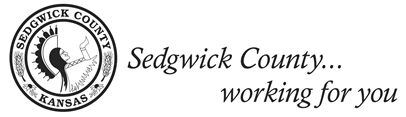 District 2 Citizens Advisory Board MeetingAgendaTuesday, February 08, 2022								        		  Zoom 6:00 p.m.							     Board members: Dr. William D. Hammers, Dr. John K. Burke, Spencer Dean, Jr., Manuel P. Lopez, Jenny Duong, Dr. Susan Parkinson Norton, Martha Ann Pint, Jan Marple, Nicole Helms, Anthony Lee Gonzales, Tabitha Lehman, Ashlie BrocklemanCounty/City representatives: Kathy Morgan, MAPDORDER OF BUSINESSCall to Order	- Nikki HelmsRoll Call VoteApproval of minutesPublic AgendaThe public agenda allows members of the public to address the Second District Citizens Advisory Board. NEW BUSINESSZoning Case—CON2022-00002 Presented by Kathy Morgan, MAPDMental Health Resources PresentationICT-1 DiscussionPresented by Spencer DeanDiscussion of Future Agenda ItemsADJOURNMENTThe next Citizens Advisory Board Meeting will be Tuesday, March 08, 2022